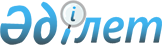 "Қазақстан Республикасының мемлекеттік басқару жүйесін одан әрі жетілдіру туралы" Қазақстан Республикасы Президентінің 2019 жылғы 11 қарашадағы № 203 Жарлығына өзгерістер мен толықтырулар енгізу туралыҚазақстан Республикасы Президентінің 2020 жылғы 21 тамыздағы № 388 Жарлығы.
      "Қазақстан Республикасының Президенті туралы" 1995 жылғы 26 желтоқсандағы Қазақстан Республикасы Конституциялық заңының 17-1-бабы 2-тармағының 1) тармақшасына және 21-бабы 2-тармағының 1) тармақшасына сәйкес ҚАУЛЫ ЕТЕМІН:
      1. "Қазақстан Республикасының мемлекеттік басқару жүйесін одан әрі жетілдіру туралы" Қазақстан Республикасы Президентінің 2019 жылғы 11 қарашадағы № 203 Жарлығына (Қазақстан Республикасының ПҮАЖ-ы, 2019 ж., № 51-52, 399-құжат) мынадай өзгерістер мен толықтырулар енгізілсін:
      жоғарыда аталған Жарлықпен бекітілген Қазақстан Республикасының Қаржы нарығын реттеу және дамыту агенттігінің құрылымында: 
      мынадай мазмұндағы реттік нөмірі 1-1-жолмен толықтырылсын: 
      "1-1. Банктерді талдау және стресс-тестілеу департаменті"; 
      реттік нөмірі 5-жол мынадай редакцияда жазылсын: 
      "5. Қаржы ұйымдарының әдіснамасы және пруденциялық реттеу департаменті"; 
      мынадай мазмұндағы реттік нөмірі 5-1-жолмен толықтырылсын: 
      "5-1. Стратегия және талдау департаменті"; 
      реттік нөмірі 13-жол мынадай редакцияда жазылсын: 
      "13. Халықаралық қатынастар және интеграция басқармасы"; 
      мынадай мазмұндағы реттік нөмірі 13-1-жолмен толықтырылсын: 
      "13-1. Сыртқы коммуникациялар басқармасы"; 
      мынадай мазмұндағы реттік нөмірі 17-1-жолмен толықтырылсын: 
      "17-1. Мемлекеттік құпияларды қорғау және жұмылдыру жұмысы басқармасы".
      2. Осы Жарлық қол қойылған күнінен бастап қолданысқа енгізіледі.
					© 2012. Қазақстан Республикасы Әділет министрлігінің «Қазақстан Республикасының Заңнама және құқықтық ақпарат институты» ШЖҚ РМК
				Қазақстан Республикасының
Президенті мен Үкiметі актiлерiнiң
жинағында жариялануға тиiс
      Қазақстан Республикасының
Президенті

Қ.Тоқаев
